Professional Development Plan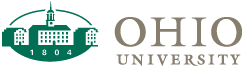 Employee NameJob TitleLast UpdatedPLANPLANCareer Goals (What do you want to do in the next three years? Do you want to focus on your current job or prepare for something new?):Career Goals (What do you want to do in the next three years? Do you want to focus on your current job or prepare for something new?):Near-term career goals (0-12 months):Long-term career goals (1-3 years):Related StrengthsRelated Development NeedsDevelopment Goals (Identify 1-3 desired outcomes of this development plan):Development Goals (Identify 1-3 desired outcomes of this development plan):Action Plan (How will you acquire new knowledge, skills, or experience? What actions will be taken by whom, by when?): Action Plan (How will you acquire new knowledge, skills, or experience? What actions will be taken by whom, by when?): Challenges (What obstacles or challenges do you anticipate?  What will you do about them?):Challenges (What obstacles or challenges do you anticipate?  What will you do about them?):Application (How will you use new knowledge, skills, or experience to benefit yourself, your team, and OHIO?):Application (How will you use new knowledge, skills, or experience to benefit yourself, your team, and OHIO?):ACT and REFLECTNotes, Results, and Feedback (What progress are you making? What are others saying? What adjustments need to be made?):Reflection (How have you applied new skills from this development plan? How has this benefited you, your team, and the university?):